                      БОЙОРОК                                                         РАСПОРЯЖЕНИЕ         19  февраль 2019  йыл                  №   6                 19 февраля 2019 годаО рабочей группе по организации перехода  на цифровое эфирное вещаниев сельском поселении Мутабашевский сельсовет муниципального района Аскинский район Республики БашкортостанВ целях подготовки к переходу с 3 июня 2019 года на цифровое эфирное вещание:1. Создать рабочую группу по организации перехода на цифровое эфирное вещание в сельском поселении Мутабашевский сельсовет (далее – рабочая группа), утвердить ее состав ,согласно приложения.2. Определить ответственным должностным лицом за обеспечение подготовки к переходу на цифровое эфирное наземное вещание в сельском поселении Мутабашевский сельсовет  Ахматгалиеву Марину Камильевну, возложить на нее обязанности руководителя рабочей группы.       3.  Контроль исполнения  настоящего распоряжения  оставляю за собой.Глава сельского поселения                             А.Г.ФайзуллинПриложение 1к распоряжению главы сельского поселения Мутабашевский сельсоветот  28 февраля 2019 г № 6Состав рабочей группы по организации перехода на цифровое эфирное вещание в поселении Мутабашевский сельсоветБАШҠОРТОСТАН РЕСПУБЛИКАҺЫАСҠЫН  РАЙОНЫМУНИЦИПАЛЬ РАЙОНЫНЫҢМОТАБАШ   АУЫЛ  БИЛӘМӘҺЕ ХӘКИМИӘТЕ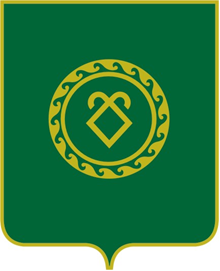 АДМИНИСТРАЦИЯСЕЛЬСКОГО ПОСЕЛЕНИЯМУТАБАШЕВСКИЙ СЕЛЬСОВЕТМУНИЦИПАЛЬНОГО РАЙОНААСКИНСКИЙ РАЙОНРЕСПУБЛИКИ  БАШКОРТОСТАН№ п/пФИОДолжность1Ахматгалиева М.КУправляющий делами2Ахматшина Э.Фспециалист 1 категории3Султаншина С.Рбиблиотекарь4Галина М.Фбиблиотекарь5Нигаматьянова Р.Мтех.персонал6Хамадуллина И.Ртех.персонал